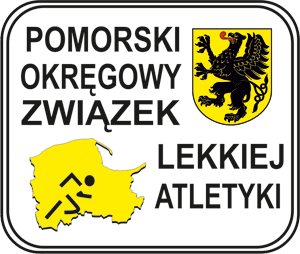 REKORDY  i  NAJLEPSZE  WYNIKI  OKRĘGU  POMORSKIEGO  –  STADION  i  TRASA   STAN  NA  DZIEŃ  5.11.2022r. OPEN MU 20 KU 20 MU 18 KU 18 MU 16 KU 16 MTabelę rekordów okręgu opracowano na podstawie wyników ze statystyki Domtel za lata 2021–2022 (najnowsza aktualizacja)Rekordy, które są również rekordami Polski zaznaczone na czerwono.Zestawienie opracowali członkowie Zarządu POZLA Gdańsk: Jarosław Ścigała i Tomasz Kraskowski. Szata Graficzna – Jarosław WryczaOPEN KOPEN KOPEN KOPEN KOPEN KKonkurencjaWynikImię nazwisko-rocznikKlubData i miejsce uzyskania rezultatu11.22Anna Kiełbasińska – 90SKLA Sopot05.06.2022  Chorzów200m22.76Anna Kiełbasińska – 90SKLA Sopot14.08.2021  La Chaux de  Fonds400m50.28Anna Kiełbasińska – 90SKLA Sopot 18.06.2022  Paryż 800m1:58.41Angelika Cichocka – 88SKLA Sopot13.08.2017  Londyn1000m2:34.84Angelika Cichocka – 88SKLA Sopot28.07.2016  Sopot1500m4:01.61Angelika Cichocka – 88SKLA Sopot01.07.2017  ParyżMila4:19.58Angelika Cichocka – 88SKLA Sopot09.07.2017  Londyn3000m8:57.20Beata Topka - 99ULKS Talex Borzytuchom06.08.2022 Chorzów5000m15:16.11Dominika Nowakowska - 85LKB Braci Petk Lębork30.06.2013  Watford10000m33:12.93Beata Topka - 99ULKS Talex Borzytuchom23.04.2022  Międzyrzecz100m ppł13.01Oleksy Justyna – 83AZS AWFiS Gdańsk20.07.2003  Bydgoszcz400m ppł55.88Agnieszka Karpiesiuk - 82AZS-AWFiS Gdańsk18.06.2006  Warszawa3000m prz.10:02.11Julia Koralewska – 02AZS-AWFiS Gdańsk30.07.2022  Poznań4 x 100m44.90SKLA Sopot                     20.07.2015 Kraków(Katarzyna Wesołowska-90, Paulina Klawiter-89, Karolina Tymińska-84, Marta Jeschke-86)SKLA Sopot                    25.06.2016 Bydgoszcz	(Katarzyna Wesołowska-90, Anna Kiełbasińska-90, Marta Jeschke- 86, Karolina Tymińska-84)SKLA Sopot                     20.07.2015 Kraków(Katarzyna Wesołowska-90, Paulina Klawiter-89, Karolina Tymińska-84, Marta Jeschke-86)SKLA Sopot                    25.06.2016 Bydgoszcz	(Katarzyna Wesołowska-90, Anna Kiełbasińska-90, Marta Jeschke- 86, Karolina Tymińska-84)SKLA Sopot                     20.07.2015 Kraków(Katarzyna Wesołowska-90, Paulina Klawiter-89, Karolina Tymińska-84, Marta Jeschke-86)SKLA Sopot                    25.06.2016 Bydgoszcz	(Katarzyna Wesołowska-90, Anna Kiełbasińska-90, Marta Jeschke- 86, Karolina Tymińska-84)4 x 400m3:37.40AZS-AWFiS Gdańsk  	7.06.2012-Bielsko- Biała(Katarzyna Wesołowska-90, Agnieszka Karpiesiuk-82, Emilia Ankiewicz-90, Syntia Ellward-93)AZS-AWFiS Gdańsk  	7.06.2012-Bielsko- Biała(Katarzyna Wesołowska-90, Agnieszka Karpiesiuk-82, Emilia Ankiewicz-90, Syntia Ellward-93)AZS-AWFiS Gdańsk  	7.06.2012-Bielsko- Biała(Katarzyna Wesołowska-90, Agnieszka Karpiesiuk-82, Emilia Ankiewicz-90, Syntia Ellward-93)wzwyż1.93Donata Jancewicz-69SKLA Sopot22.08.1992  Warszawatyczka4.83Anna Rogowska-81SKLA Sopot28.08.2005  Brukselaw dal6,66Lidia Bierka-60Gryf Słupsk07.09.1986  Poznańtrójskok13.46Katarzyna Płonka -88SKLA Sopot24.06.2016  Bydgoszczkula15.75Kot Oksana-87SKLA Sopot30.06.2007  Poznańdysk60.02Krystyna Nadolna-49Spójnia Gdańsk28.05.1977  Sopotmłot67.98Agnieszka Pogroszewska-77Jantar Ustka08.06.2001  Poznańoszczep(do 1998)62.76Bernadeta Blechacz-55Lechia Gdańsk 11.08.1979  Poznańoszczep (od 1999)66.53Marcelina Witek-95AML Słupsk05.05.2018  Białogard7-bój (stary oszczep)6263Maria Kamrowska-Nowak-66MKS-AZS-AWF Gdańsk01-02.08.1992  Barcelona7-bój6544Karolina Tymińska -86SKLA Sopot29-30.08.2011  Daeguchód 5000m20:51.96Katarzyna Radtke-69Lechia Gdańsk20.06.1993  Sopotchód 10000m42:47.4Katarzyna Radtke-69Lechia Gdańsk08.05.1993  Fanapółmaraton1:12:37Dominika Nowakowska-85LKB Braci Petk Lębork29.03.2015  Warszawamaraton2:32:30Renata Walendziak-50Bałtyk Gdynia06.04.1986  Dębnochód 21:03Katarzyna Radtke-69Lechia Gdańsk04.05.1996  Gdańskchód 42:17Katarzyna Radtke-69Lechia Gdańsk11.05.1996  Eisenhuttenstadtchód 1:31:26Katarzyna Radtke-69Lechia Gdańsk02.05.1999  Mezidonchód 35 km3:05,09Agnieszka Ellward- 89WKS Flota Gdynia19.12.2021 Dublinchód 50 km4:31:19Agnieszka Ellward-89WKS Flota Gdynia19.05.2019  AlytusKonkurencjaWynikImię nazwisko-rocznikKlubData i miejsce uzyskania rezultatu100m10.20Łukasz Chyła-81SKLA Sopot13.06.2004  Warszawa200m20.70Czesław Prądzyński-60Bałtyk Gdynia23.06.1984  Lublin400m45.46Piotr Wiaderek-84AZS-AWFiS Gdańsk16.06.2012  Bielsko- Biała800m1:44.51Krzysztof Różnicki-03GKS Cartusia Kartuzy20.06.2021  Chorzów1000m2:19.52Wojciech Kałdowski-76AZS-AWF Gdańsk24.05.1998  Jena1500m3:38.18Karol Dudij-70AZS-AWF Gdańsk05.08.1991  Malmoe3000m7:53.12Czaja Jakub -80SKLA Sopot13.06.2004  Warszawa5000m13:34.63Jan Huruk-60Gryf Słupsk30.07.1988  Sopot10000m28:18.42Jan Huruk-60Gryf Słupsk20.06.1989  Grudziądz10 km szosa29:13Chabowski Marcin 86WKS Flota Gdynia07.08.2010  Gdańsk110m ppł13.37Artur Noga- 88SKLA Sopot27.08.2015  Pekin 400m ppł48.40Patryk Dobek-94SKLA Sopot23.08.2015  Pekin3000m prz.8:17.49Jakub Czaja-80SKLA Sopot01.07.2005  Paryż4 x100m39.93AZS-AWF Gdańsk		     27.06.1998-Wrocław(Rafał Has-75, Maciej Wiśniewski-78, Krzysztof Byzdra-74, Dariusz Adamczyk-75)AZS-AWF Gdańsk		     27.06.1998-Wrocław(Rafał Has-75, Maciej Wiśniewski-78, Krzysztof Byzdra-74, Dariusz Adamczyk-75)AZS-AWF Gdańsk		     27.06.1998-Wrocław(Rafał Has-75, Maciej Wiśniewski-78, Krzysztof Byzdra-74, Dariusz Adamczyk-75)4 x 400m3:07.91Flota Gdynia			       07.08.1981-Zabrze(Ryszard Wichrowski-59, Grzegorz Rembalski-57, Jerzy Konarski-60, Andrzej Stępień-53)Flota Gdynia			       07.08.1981-Zabrze(Ryszard Wichrowski-59, Grzegorz Rembalski-57, Jerzy Konarski-60, Andrzej Stępień-53)Flota Gdynia			       07.08.1981-Zabrze(Ryszard Wichrowski-59, Grzegorz Rembalski-57, Jerzy Konarski-60, Andrzej Stępień-53)wzwyż2.31Dariusz Zielke-60AZS-AWF Gdańsk12.08.1984  Warszawatyczka5.80Marian Kolasa-59Bałtyk Gdynia01.09.1985  Kamp Lintfortw dal8.20Andrzej Klimaszewski-60Bałtyk Gdynia05.07.1980  Sopottrójskok16.89Andrzej Grabarczyk-64Gryf Słupsk27.06.1987  Lublinkula20.13Rafał Kownatke- 85LKS Ziemi Puckiej Puck03.08.2013  Warszawadysk63.50Andrzej Bejrowski-54Bałtyk Gdynia06.09.1978  Gdańskmłot74,48Florian Kulczyński-50Gryf Słupsk16.06.1981  Warszawaoszczep do 1986)88.10Stanisław Górak-59Lechia Gdańsk28.08.1984  Pragaoszczep(od 1987)84.99Paweł Rakoczy-87AZS AWFiS Gdańsk13.05.2012  Łódż10-bój(stary oszczep)8204Dariusz Ludwig-55Bałtyk Gdynia11-12.07.1981  Bruksela10-bój (nowy oszczep)7835Michał Modelski-75AZS-AWFiS Gdańsk05-06.07.2003  Tallinnchód 10000m39:28.97Jacek Muller-73Lechia Gdańsk20.06.1993  Sopotchód 20000m1:20.47Magdziarczyk Roman 77AZS AWFiS Gdańsk04.03.2006  Madrytchód 50000m4:33:32Edmund Paziewski-35Konradia Gdańsk26.10.1969  Sopotpółmaraton1:01:34Piotr Gładki-72Lechia Gdańsk26.03.2000  Hagamaraton2:10:07Jan Huruk-60Gryf Słupsk12.04.1992  Londyn2:10.07Marcin Chabowski-86Flota Gdynia 29.04.2012  Dusseldorf6:24:11Andrzej Magier-62SKLA Sopot21.06.1996  Torhoutchód 40:16Roman Magdziarczyk-77AZS-AWFiS Gdańsk04.03.2006  Madrytchód 1:20.09Jacek Muller-73Lechia Gdańsk12.06.1993  Eschbornchód 3:44:53Roman Magdziarczyk-77AZS-AWFiS Gdańsk27.08.2003  ParyżKonkurencjaWynikImię nazwisko-rocznikKlubData i miejsce uzyskania rezultatu100m11.69Małgorzata Flejszar-83LKS Ziemi Puckiej Puck20.07.2002  Szczecin200m23.67Małgorzata Flejszar-83LKS Ziemi Puckiej Puck19.07.2001  Grosseto400m54.22Agnieszka Karczmarczyk-93MMKS Gdańsk02.06.2012  Bydgoszcz800m2:05.53Syntia Ellward-93AZS AWFiS Gdańsk26.05.2012  Gdańsk1000m2:41.9Maria Chwaszczyńska-59Agro-Kociewie Starogard30.07.1978  Spała1500m4:18.74Beata Topka-99ULKS Talex Borzytuchom20.07.2018  LublinMila5:11.80Emilia Mikszuta -01SKLA Sopot11.09.2019  Sztum3000m9:19.15Olimpia Breza-02KUKS Remus Kościerzyna18.07.2020  Włocławek5000m16:28.35Olimpia Breza-02KUKS Remus Kościerzyna30.08.2020  Włocławek100m ppł13.95Sylwia Gembska-79SKLA Sopot05.09.1998  Sopot400m ppł59.22Agnieszka Karczmarczyk-93MMKS Gdańsk23.06.2012  Białystok 1500m prz.4:44.80Beata Topka-99ULKS Talex Borzytuchom01.09.2018  Białogard2000m prz.6:35.02Regina Piechowska- 03ULKS Talex Borzytuchom10.08.2022  Wałcz3000m prz. 10:25,93Regina Piechowska- 03ULKS Talex Borzytuchom01.07.2022 Białogard4 x100m47.25LKS Ziemi Puckiej Puck		15.06.2002 Siedlce(Anna Kulesza-86, Kinga Konkol,-83, Kornelia Konkol-83, Małgorzata Flejszar-83)LKS Ziemi Puckiej Puck		15.06.2002 Siedlce(Anna Kulesza-86, Kinga Konkol,-83, Kornelia Konkol-83, Małgorzata Flejszar-83)LKS Ziemi Puckiej Puck		15.06.2002 Siedlce(Anna Kulesza-86, Kinga Konkol,-83, Kornelia Konkol-83, Małgorzata Flejszar-83)4 x 400m3:44.53SKLA Sopot				05.07.2019 Racibórz(Blanka Zapora-01,Alicja Stój-01, Aleksandra Jachorek-01, Aleksandra Formella-01)SKLA Sopot				05.07.2019 Racibórz(Blanka Zapora-01,Alicja Stój-01, Aleksandra Jachorek-01, Aleksandra Formella-01)SKLA Sopot				05.07.2019 Racibórz(Blanka Zapora-01,Alicja Stój-01, Aleksandra Jachorek-01, Aleksandra Formella-01)wzwyż1.82Paulina Borys-98SKLA Sopot20.06.2014  Iławatyczka4.31Karolina Wejman-01KL Gdynia18.08.2019  Bydgoszcz w dal6.13Jolanta Adler-62Lechia Gdańsk21.06.1980  Sopot6.13Małgorzata Sobczak-70Bałtyk Gdynia20.05.1989  Warszawa6.13Edyta Sibiga-77MKS-AZS Gdańsk27.05.1995  Warszawatrójskok12.34Marcelina Forduńska-98MKS Sambor Tczew18.06.2016  Gdańskkula15.48Karolina Urban-98AZS-AWFiS Gdańsk17.07.2017  Toruńdysk55.38Paulina Gugniewicz-71Lechia Gdańsk21.07.1990  Stargardmłot54.56Magdalena Witting-87LKS Pomorzanka Skórcz14.07.2005  Skórczoszczep (do 1998)55.04Bernadeta Blechacz-55Neptun Gańsk29.09.1974  Bydgoszczoszczep(od 1999)61.24Marcelina Witek- 95SKLA Słupsk06.09.2014  Białogard7-bój(stary oszczep)5144Iwona Radziszewska-66AZS-AWF Gdańsk10-11.08.1985  Łódź	7-bój(nowy oszczep)5379Paulina Ligarska-96SKLA Sopot16-17.07.2015 Eskilstunachód 3000m13:26.96Beata Janaszek-73Flota Gdynia10.06.1992  Warszawachód 5000m23:06.5Beata Janaszek-73Flota Gdynia08.08.1992  Sopotchód 10000m50:13.71Mariola Kankowska-71Flota Gdynia22.09.1990 Balassagyarmatchód 22:57Beata Janaszek-73Flota Gdynia25.04.1992  Słubicechód 48:39Mariola Kankowska-71Flota Gdynia11.08.1990  Mielecchód 20 km1:48.20Agata Kowalska-98KKL Rodło Kwidzyn27.08.2016  GdańskKonkurencjaWynikImię nazwisko-rocznikKlubData i miejsce uzyskania rezultatu100m10.32Marek Zakrzewski -05AML Słupsk05.07.2022  Jerozolima200m20.90Marek Zakrzewski -05AML Słupsk17.07.2022  Bielsko Biała400m46.15Patryk Dobek-94SKLA Sopot19.07.2013  Rieti800m1:44.51Krzysztof Różnicki-03GKS Cartusia Kartuzy20.06.2021  Chorzów1000m2:22.66Krzysztof Różnicki-03GKS Cartusia Kartuzy20.06.2020  Włocławek1500m3:43.64Wojciech Kałdowski-76Baszta Bytów18.06.1995  BiałogardMila4:25.74Grzegorz Ebel -97LKB Braci Petk Lębork23.04.2016  Postomino3000m8:03.48Marcin Chabowski-86KS Wejher Wejherowo12.06.2005  Warszawa5000m13:56.38Piotr Gładki-72Lechia Gdańsk08.09.1991  Słupsk10000m30:03.31Arkadiusz Gardzielewski-86Sambor Tczew07.05.2005 Międzyzdroje110m ppł (do 2005)13.94Piotr Klewenhagen-69Bałtyk Gdynia08.09.1988  Lublin110m ppł (od 2006)13.43Jakub Szymański– 02SKLA Sopot17.07.2021  Tallinn400m ppł50.67Patryk Dobek-94SKLA Sopot21.09.2013  Gdańsk2000m prz.5:34.53Marcin Chabowski-86KS Wejher Wejherowo14.05.2005  Gdańsk3000m prz.8:30.40Marcin Chabowski-86KS Wejher Wejherowo05.06.2005  Bydgoszcz4 x100m41.33AZS AWFiS Gdańsk               08.07.2022 Radom(Seweryn Sosna-03, Michał Łowicki-04, Damian Opuszewicz -03, Hubert Kozelan-03)AZS AWFiS Gdańsk               08.07.2022 Radom(Seweryn Sosna-03, Michał Łowicki-04, Damian Opuszewicz -03, Hubert Kozelan-03)AZS AWFiS Gdańsk               08.07.2022 Radom(Seweryn Sosna-03, Michał Łowicki-04, Damian Opuszewicz -03, Hubert Kozelan-03)4 x 400m3:18.39Bałtyk Gdynia                           15.09.1984 Słupsk(Marek Rybandt-65, J. Pietroń-65, Dariusz Cechosz-67, Janusz Czarnowski-66)Bałtyk Gdynia                           15.09.1984 Słupsk(Marek Rybandt-65, J. Pietroń-65, Dariusz Cechosz-67, Janusz Czarnowski-66)Bałtyk Gdynia                           15.09.1984 Słupsk(Marek Rybandt-65, J. Pietroń-65, Dariusz Cechosz-67, Janusz Czarnowski-66)wzwyż2.18Janusz Wrzosek-56Spójnia Gdańsk16.06.1974  Warszawatyczka5.45Ryszard Kolasa-64Bałtyk Gdynia13.09.1983  Gdyniaw dal7.90Andrzej Klimaszewski-60Bałtyk Gdynia23.08.1979  Zabrzetrójskok15.76Krzysztof Uwijała  90MKS SAMBOR Tczew02.05.2009  Sopot    kula 7,26 (do 2002)17.60Łukasz Wenta-79Lechia Gdańsk08.08.1998  Sopotkula 6(od 2003)18.38Marcin Górzyński-85SKLA Sopot08.05.2004  Gdańskdysk 2 (do 2002)57.78Andrzej Bejrowski-54Lechia Gdańsk15.06.1973  Wałbrzychdysk 1,75(od 2003)56.25Michał Bosko-88SKLA Słupsk16.07.2006  Sopotmłot 7,26 (do 2002)65.38Jarosław Zabrocki-84LKS Pomorzanka Skórcz01.06.2002  Bydgoszczmłot 6(od 2003)70.21Jarosław Zabrocki-84Pomorzanka Skórcz24.05.2003  Gdańskoszczep (do 1986)77.40Marek Szulc – 58SZS-AZS Gdańsk27.08.1977  Warszawaoszczep (od 1987)80.52Cyprian Mrzygłód -98AZS-AWFiS Gdańsk22.07.2017  Grosseto10-bój(oszczep1987)7022Michał Modelski-75Lechia Gdańsk07-08.07.1994  Kielce10-bój( od 2003)7538Patryk Baran-98MKS Sambor Tczew22-23.07.2017  Grosseto	chód 5000m19:28.9Jacek Muller-73Lechia Gdańsk17.07.1991  Sopotchód 10000m40:42.83Jacek Muller-73Lechia Gdańsk25.07.1991  Zabrzechód 20000m1:28.47Wojciech Halman 90Lechia Gdańsk12.09.2009  Bratkowice chód 10 km41:16Jacek Muller-73 Lechia Gdańsk29.08.1992  Gdańskchód 20  km1:25:52Jacek Muller-73Lechia Gdańsk31.08.1991  GdańskKonkurencjaWynikImię nazwisko-rocznikKlubData i miejsce uzyskania rezultatu100m11.72Małgorzata Flejszar-83LKS Ziemi Puckiej21.07.2000  Bielsko Biała200m23.77Małgorzata Flejszar-83LKS Ziemi Puckiej23.07.2000  Bielsko Biała400m55.58Karolina Gesek- 96MMKS Gdańsk02.06.2013  Bydgoszcz800m2:07.29Alicja Stój-01SKLA Sopot10.06.2018  Kraków1000m2:47.64Beata Topka -99UKLS Talex Borzytuchom28.07.2016  Sopot1500m4:25.45Beata Topka -99ULKS Talex Borzytuchom16.05.2016  Białogardmila5:17.54Emilia Mikszuta -01SKLA Sopot12.09.2018  Sztum3000m9:38.38Olimpia Breza-02KUKS Remus Kościerzyna08.06.2019  Gdańsk100m ppł13.99Olga Skolasińska-05KL Gdynia 17.07.2022  Bielsko- Biała400m ppł61.15Agnieszka Karczmarczyk-93MMKS Gdańsk01.05.2010  Spała1500m prz.5:00.62Sylwia Fedus-85Rodło Kwidzyn08.06.2002  Gdańsk2000m prz.6:50.67Katarzyna Główczewska-01ULKS Talex Borzytuchom02.06.2018  Białogard4 x 100m47.72MKS Gdańsk                              24.06.1983-Białystok(Maria Kamrowska-66, Klaudia Popielska-66, Ewa Kotarbińska-67, Iwona Wędzina-66)MKS Gdańsk                              24.06.1983-Białystok(Maria Kamrowska-66, Klaudia Popielska-66, Ewa Kotarbińska-67, Iwona Wędzina-66)MKS Gdańsk                              24.06.1983-Białystok(Maria Kamrowska-66, Klaudia Popielska-66, Ewa Kotarbińska-67, Iwona Wędzina-66)4 x 400m3:52.83AZS AWF Gdańsk                     27.07.2002- Wrocław(Anna Sażalska-85, Maria Niewiadomska-85, Marta Głowacka-86, Marta Żochowska-85)AZS AWF Gdańsk                     27.07.2002- Wrocław(Anna Sażalska-85, Maria Niewiadomska-85, Marta Głowacka-86, Marta Żochowska-85)AZS AWF Gdańsk                     27.07.2002- Wrocław(Anna Sażalska-85, Maria Niewiadomska-85, Marta Głowacka-86, Marta Żochowska-85)wzwyż1.82Paulina Borys-98SKLA Sopot20.06.2014  Iławatyczka4.06Lilly Nichols-06SKLA Sopot30.04.2022  Greenwood Villagew dal5.94Jolanta Adler-62Lechia Gdańsk24.08.1978  Wałbrzychtrójskok12.36Viktoriia Babak-05Jantar Ustka05.06.2022  Białystokkula14.13Karolina Urban-98SKLA Sopot03.10.2015  Stargard kula (3kg)16.58Katarzyna Hnatiuk- 96MTS Junior Sopot02.06.2013  Warszawadysk46.73Martyna Dobrowolska-03AZS-AWFiS Gdańsk04.10.2020  Warszawamłot (3kg)51.17Natalia Cuppa- 99ULKS Talex Borzytuchom23.06.2015  Bydgoszczoszczep(do 1998)51.86   Krystyna Mączka-63Sambor Tczew09.08.1980  Zabrzeoszczep (od 1999)51.97Marcelina Witek- 95SKLA Słupsk15.09.2012  Pasłękoszczep (500g)57.92Marcelina Witek- 95SKLA Słupsk29.08.2012  Łódż7-bój(oszczep do 98)5166Jadwiga Puziarska-65Gryf-3 Słupsk20-21.07.1982  Poznań7-bój(oszczep od 99)4689Martyna Mazurek-88AZS-AWFiS Gdańsk04-05.06.2005  Kielce7-bój(oszczep 500g)4853Maja Mikołajek- 96AZS-AWFiS Gdańsk26-27.07.2013  Łódźchód 3000m14:03.9Izabela Sadowska-75Flota Gdynia03.07.1992  Caenchód 5000m23:29.0Agata Kowalska-98KLL Rodło Kwidzyn10.05.2015  Gdańskchód 14:15Izabela Sadowska-75Flota Gdynia29.08.1992  Gdańskchód 24:16Izabela Sadowska-75Flota Gdynia29.08.1992  Gdańskchód 53:28Marzena Niewiadomska-71Konradia Gdańsk15.10.1988  MagdeburgKonkurencjaWynikImię nazwisko-rocznikKlubData i miejsce uzyskania rezultatu100m10.32Marek Zakrzewski-05AML Słupsk05.07.2022  Jerozolima 200m20.90Marek Zakrzewski -05AML Słupsk17.07.2022  Bielsko Biała400m46.67Patryk Dobek-94SKLA Sopot08.07.2011  Lille800m1:47.27Krzysztof Różnicki-03GKS Cartusia Kartuzy03.07.2020  Sopot1000m2:22.66Krzysztof Różnicki-03GKS  Cartusia Kartuzy20.06.2020  Włocławek1500m3:49.29Grzegorz Kujawski-78Baszta Bytów18.06.1995  Białogardmila4:27.06Szymon Skalski -02SKLA Sopot11.09.2019  Sztum3000m8:21.48Marcin Chabowski-86KS Wejher Wejherowo06.09.2003  Sopot5000m14:34.22Piotr Gładki-72Lechia Gdańsk09.06.1989  Piła110m ppł (do2002)14.40Bogusław Deoniziak-68Bałtyk Gdynia25.07.1985  Rzeszów110m ppł (od 2003)13.99Jakub Szymański-02SKLA Sopot18.05.2019  Toruń400m ppł52.75Kamil Aniszewski-98Jantar Ustka06.08.2015  Łódź2000m prz.5:44.56Marcin Chabowski-86KS Wejher Wejherowo24.05.2003  Gdańsk4 x 100m42.32AML Słupsk               16.07.2022-Bielsko Biała(Jan Osiński-05, Kacper Kasprzyk-05, Oliwier Kołodziejski-05, Marek Zakrzewski-05)AML Słupsk               16.07.2022-Bielsko Biała(Jan Osiński-05, Kacper Kasprzyk-05, Oliwier Kołodziejski-05, Marek Zakrzewski-05)AML Słupsk               16.07.2022-Bielsko Biała(Jan Osiński-05, Kacper Kasprzyk-05, Oliwier Kołodziejski-05, Marek Zakrzewski-05)4 x 400m3:20.47AZS-AWFiS Gdańsk               20.09.2020-Radom(Wiktor Majchrzak-03, Alan Wawrzyniak-04, Bartosz Smolnicki-04, Michał Łowicki-04)AZS-AWFiS Gdańsk               20.09.2020-Radom(Wiktor Majchrzak-03, Alan Wawrzyniak-04, Bartosz Smolnicki-04, Michał Łowicki-04)AZS-AWFiS Gdańsk               20.09.2020-Radom(Wiktor Majchrzak-03, Alan Wawrzyniak-04, Bartosz Smolnicki-04, Michał Łowicki-04)wzwyż2.14Kewin Małek-05AML Słupsk07.05.2022  Słupsktyczka5.30Ryszard Kolasa-64Bałtyk Gdynia20.09.1981  Sopotw dal7.46Tomasz Sołdrowski-57Spójnia Gdańsk29.09.1974  Bydgoszcztrójskok14.62Andrzej Winogrodzki-55Start Elbląg08.10.1972  Poznańkula-6,25 (do 2000)16.40Łukasz Wenta-79Lechia Gdańsk11.08.1996  Bydgoszczkula  (od 2001)17.88Marcin Górzyński-85SKLA Sopot21.09.2002  Gdańskdysk-1,558.47Wojciech Koszałka-98LKS Ziemi Puckiej Puck30.05.2015  Słupskmłot-6,25(do2000)67.31Jarosław Zabrocki-84Pomorzanka Skórcz16.06.2001  Skórczmłot-5,0 (od 2001)75.31Jarosław Zabrocki-84Pomorzanka Skórcz19.06.2001  Skórczoszczep 700g (od 99)75.60Sebastian Jachimowicz-86AZS-AWFiS Gdańsk17.05.2003  Gdańskoszczep 800g69.95Bartosz Kobyłka 89AZS AWFiS Gdańsk23.09.2006  Kołobrzeg10-bój(oszczep do 98)6714Waldemar Dąbkiewicz-75Flota Gdynia18-19.07.1992  Kielce10-bój(od 03)7259Patryk Baran- 98Sambor Tczew16-17.05.2015 Bydgoszcz8-bój5406Mateusz Łunkiewicz-94LKS Jantar Ustka21-22.07.2011 Płockchód 5000m21:00.04Wojciech Halman 90Lechia Gdańsk26.05.2007  Słupskchód 10000m41:34.54Jacek Muller-73Lechia Gdańsk24.08.1990  Brianskchód 20000m1:45:02.0Sławomir Trocha-56Konradia Gdańsk06.08.1972  Wałbrzychchód 42:03Grzegorz Muller-73Lechia Gdańsk11.08.1990  Mielecchód 1:40.06Mirosław Rychert-59Bałtyk Gdynia30.05.1976  BiałystokKonkurencjaWynikImię nazwisko-rocznikKlubData i miejsce uzyskania rezultatu100m12.31Małgorzata Flejszar-83LKS Ziemi Puckiej Puck20.09.1998  Sopot300m39.61Dominika Duraj-05LKS Ziemi Puckiej Puck27.09.2020  Słupsk600m1:34.57Agnieszka Nowak-91UKS Bliza Władysławowo30.09.2006  Siedlce1000m2:54.25Kaja Kulik-07SKLA Sopot29.08.2021  Gdańsk2000m6:23.45Kaja Kulik -07SKLA Sopot12.09.2021  Gdańsk80m ppł11.91Olga Skolasińska – 05KL Gdynia22.08.2020  Chojnice100m ppł14.64Patrycja Kamińska-87MTS Junior Sopot26.09.2004  Świecie200m ppł28.84Olga Skolasińska  -05KL Gdynia26.09.2020  Słupsk300m ppł44.87Michalina Mucha -07AML Słupsk24.09.2022  Lublin1000m prz.3:09.93Roksana Piechowska -05Talex Borzytuchom20.08.2020  Włocławek4 x 100m49.43MMKS Gdańsk                          26.09.2010-Toruń(Jacquelina Boleska-95, Karolina Gesek-96, Weronika Błażek-96, Regina Materowska-95)MMKS Gdańsk                          26.09.2010-Toruń(Jacquelina Boleska-95, Karolina Gesek-96, Weronika Błażek-96, Regina Materowska-95)MMKS Gdańsk                          26.09.2010-Toruń(Jacquelina Boleska-95, Karolina Gesek-96, Weronika Błażek-96, Regina Materowska-95)wzwyż1.80Paulina Borys-98SKLA Sopot21.06.2013  IławaTyczka4.05Lilly Nichols – 06SKLA Sopot 18.06.2021  Westminster w dal5.64Karolina Markiewicz-79MKS-AZS-AWF Gdańsk18.05.1994  Sopotwieloskok10.82Kinga Jęchorek -07AML Słupsk02.06.2021  Gdańskkula 3,014.13Katarzyna Hnatiuk-96MTS Junior Sopot01.10.2011  Kielcedysk 1,0(do 2004)41.32Beata Lewicka-84Pomorzanka Skórcz25.09.1999  Bydgoszczdysk 0,75(od 2005)47.71Izabela Mularczyk-98SKLA Sopot21.09.2014  Gdańskmłot 3,048.18Beata Lewicka-84Pomorzanka Skórcz19.05.1999  Skórczoszczep (do 1998)45.78Barbara Madejczyk- 76KS Jantar Ustka17.07.1991  Sopotoszczep (od 1999)47.03Marcelina Witek-95SKLA Słupsk08.10.2010  Słubiceoszczep (500g)49.69Maria Szramiak-00LKS Fenix Słupsk22.08.2015  Lidzbark Warm. 4-bój2394Klaudia Olek – 96AZS AWFiS Gdańsk07.05.2011  Bydgoszcz5-bój3086Michalina Mucha -07AML Słupsk17.09.2022  Krakówchód 3000m14:51.86Angelika Skalmowska-90KKL Rodło Kwidzyn03.09.2005  Gdańskchód 5000m26:32.9Angelika Skalmowska-90KKL Rodło Kwidzyn18.06.2005  Gdańskchód 14:49Beata Janaszek-73Konradia Gdańsk30.08.1987  Gdańskchód 25:25Beata Janaszek-73Konradia Gdańsk15.10.1988  MagdeburgKonkurencjaWynikImię nazwisko-rocznikKlubData i miejsce uzyskania rezultatu100m10.89Marek Zakrzewski -05AML Słupsk08.08.2020  Gdańsk100m10.8Marian Antosz-61Gryf Słupsk24.06.1976  Białogard300m35.20Szymon Kreft -00LKS Ziemi Puckiej Puck13.05.2015  Gdańsk600m1:22.02Krzysztof Różnicki-03GKS Cartusia Kartuzy 22.09.2018  Bełchatów1000m2:30.67Roman Antropik-85SKLA MS Słupsk06.05.2000  Białogard2000m5:32.75Roman Antropik-85SKLA MS Słupsk02.09.2000  Białogard110m ppł15.23Bogusław Deoniziak-68Bałtyk Gdynia25.09.1983  Lublin200m ppł25.77Wiktor Placinta  -01MKS Chojniczanka10.09.2016  Bydgoszcz300m ppł38.18Michał Galikowski-97SKLA Sopot29.09.2012  Słubice           1000m prz.2:41.92Kajetan Kosicki -07AML Słupsk24.09.2022  Lublin4 x 100m43.35 AML Słupsk	          	    27.06.2020-Słupsk(Kacper Kasprzyk-05, Jan Gostomczyk-05, Oliwier Kołodziejski-05, Marek Zakrzewski-05) AML Słupsk	          	    27.06.2020-Słupsk(Kacper Kasprzyk-05, Jan Gostomczyk-05, Oliwier Kołodziejski-05, Marek Zakrzewski-05) AML Słupsk	          	    27.06.2020-Słupsk(Kacper Kasprzyk-05, Jan Gostomczyk-05, Oliwier Kołodziejski-05, Marek Zakrzewski-05)wzwyż2.01Szymon Rudek-98WKS Flota Gdynia14.09.2013  Słupsktyczka4.81Ryszard Kolasa-64MKS Gdańsk24.09.1979  Gdyniaw dal6.83Janusz Mikołajczyk-52Wybrzeże Gdańsk19.07.1967  Lublinwieloskok13.23Szymon Wziątek -07AML Słupsk24.09.2022  Lublinkula 5,017.50Dominik Armstrong-07LKS Ziemi Puckiej Puck24.09.2022  Lublinkula 4,0 (od 2005)17.80Krzysztof Pielecki-90SKLA MS Słupsk24.09.2005  Kielcedysk63.13Leon Lemańczyk-05UKS Lipusz08.08.2020  Gdańskmłot 5,0 (do 2004)60.78Jarosław Zabrocki-84Pomorzanka Skórcz02.10.1999  Skórcz młot 4kg67.21Michał Grajewski 93LKS Pomorzanka Skórcz21.09.2008  Słupskoszczep (do 1998)60.32Igor Janik-83AZS-AWF Gdańsk04.09.1998  Sopotoszczep (od 1999)69.36Mateusz Zabłocki-98AZS- AWFiS Gdańsk28.09.2013  Radom5-bój2920Norbert Czerwionka -03KS Wejher Wejherowo01-02.06.2018  Suwałki6-bój3860Patryk Baran 98MKS Sambor Tczew29.09.2013  Radomchód 5000m22:42.40Dawid Holender-87Flota Gdynia29.09.2002  Siedlcechód 10000m51:24.6Jerzy Maryszczuk-59Konradia Gdańsk26.06.1974  Sopotchód 22:55Dawid Holender-87Flota Gdynia31.08.2002  Gdańsk	chód 49:25.6Mirosław Łuniewski-57Konradia Gdańsk23.04.1972  Gdańsk